 Программа  дополнительного  образованияХочу всё знать Курс « Вдумчивое чтение»наименование учебного предмета (курса)6-7 лет(возраст обучающихся)2017-2018 учебный год(срок реализации программы)Щемелева Ольга Юрьевна(Ф.И.О. учителя, составившего   программу)г. КрасноярскПояснительная записка.Рабочая программа курса «Вдумчивое чтение» разработана на основе нормативных документов:- Закон РФ «Об образовании».-Национальная образовательная инициатива «Наша новая школа» (приказ Президента РФ от 04.02.2010 № 271).- Федеральный государственный образовательный стандарт начального общего образования (приказ Министерства образования и науки РФ от 06.10.2009 № 373).- Указ Президента РФ «О мерах по реализации государственной политики в области образования и науки» (от 07.12.2012 № 599).- Государственная программа «Патриотическое воспитание граждан России на 2011-.» (постановление Правительства РФ от 5.10. . № 795).- Письмо Министерства образования и науки РФ «Об организации внеурочной деятельности при введении федерального государственного образовательного стандарта общего образования» (от 12 мая 2011г. № 03-296).- Устав школы.- Основная образовательная программа начального общего образования.- Программа по внеклассному чтению «Вдумчивое чтение» автора: кандидата филологических наук, доцента Посашковой Е.В.- Основная образовательная программа МБОУ СШ №150,- Положение о рабочей программе по внеурочной деятельности МБОУ СШ№150,Актуальность конкретной деятельности.Общеизвестно, что современные дети мало читают. Многие из младших школьников относятся к чтению как к тяжелому труду. Большинство ребят читают вполне грамотно, но слова и образы для них ничего не значат. К тому же, они не осознают, для чего читают, в чём смысл прочитанного произведения. Чтение же художественной литературы требует труда и творчества, определенных навыков читательской культуры. Как приобщить их к художественной литературе, как помочь им полюбить книги, научить  ими  наслаждаться?Работа учащихся в рамках указанной программы будет способствовать  как более  глубокому изучению предмета  «Литературное чтение», так и эффективному формированию читательской компетенции (техника и навыки чтения, круг и культура чтения, печатные тексты, информационные объекты и работа с ними), рассматриваемой в нормативных документах в качестве основной сквозной дидактической линии для курса русского языка и чтения в начальной школе.Цели программыОрганизация самостоятельного чтения младших школьников как дома, так и на занятиях внеклассного чтенияЗадачи программысовершенствование навыка чтения учащихся;развитие их устойчивого и осознанного интереса к чтению художественной литературы;знакомство учащихся с детской книгой как явлением культуры, ее структурой, видами, жанрами, темами;формирование первичных представлений об особенностях произведений и творчества известных русских и зарубежных детских писателей;формирование личности, его нравственного сознания через осмысление, эмоциональное принятие и осмысление учениками - читателями нравственных ценностей, содержащихся в художественных произведениях.формирование читательских умений, необходимых для квалифицированной читательской деятельности;формирование основ читательской культуры, литературного вкуса младших школьников;выработка привычки к вдумчивому чтению, умение применять в процессе самостоятельного чтения все знания, умения и навыки, полученные на уроках литературного чтения.развитие воображения, литературно-творческих способностей и речи учащихся.Срок реализации: 1 год Место программы в учебном планеКонцепция содержания программы «Вдумчивое чтение»Для решения поставленных задач была определена концепция содержания уроков внеклассного чтения. Отбор литературных текстов осуществлялся на основе следующих литературно-педагогических принципов:ориентация на читательские интересы ребенка;разнообразие тематики и жанров литературных текстов;разнообразие круга авторов; тексты, изучаемые на занятиях по внеклассному чтению, не дублируют, а расширяют и дополняют литературный материал уроков классного чтения;важнейшим принципом, определяющим содержание программы, является принцип художественной значимости изучаемого произведения.К изучению представлены те классические произведения мировой детской литературы, которые формируют основы читательской культуры младшего школьника. Поэтому в программу включены стихотворения, рассказы, сказки, повести классиков отечественной и зарубежной детской литературы.Методические принципыВ основу методических принципов положены подходы известного специалиста в данной области – Н.Н. Светловской: разработанная ею специфика урока внеклассного чтения, а также этапы и приемы обучения самостоятельной читательской деятельности младших школьников.Однако, учитывая инновации в системе литературного образования младших школьников, методические подходы данного исследователя расширены и дополнены. Акцент сделан на эстетическом воспитанииучащихся, на формировании читательской культуры младших школьников, углублении их первичных представлений об особенностях произведений писателей-классиков детской литературы. Особое внимание в программе уделено формированию у читателей умения интерпретировать текст, вести диалог с автором через наблюдения за особенностями художественного слова. В связи с этим уточнены те читательские умения ребенка, которые необходимо формировать на данных уроках для осуществления квалифицированной читательской деятельности.В русле данной программы предполагается активное использование методов стимулирования детского художественного творчества – сочинительства, коллективного обсуждения творческих работ, графического иллюстрирования, инсценирования и т.д.Особое место в программе занимает работа с книгой как предметом словесного искусства, а также работа с тетрадью «Портфелем читателя» Так, уже на самых первых занятиях по внеклассному чтению во втором классе учащиеся начинают работать по рабочей тетради. Ведут «Портфель читателя», который позволяет вести творческую работу по прочитанным произведениям, фиксировать свои мысли, идеи, рассуждения.Ценностные ориентиры содержания курса.Чтение как учебный предмет в начальной школе имеет большое значение в решении задач не только обучения, но и воспитания. На этих уроках учащиеся знакомятся с художественными произведениями, нравственный потенциал которых очень высок. Таким образом, в процессе полноценного восприятия художественного произведения формируется духовно-нравственное воспитание и развитие учащихся начальных классов.Литературное чтение как вид искусства знакомит учащихся с нравственно-эстетическими ценностями своего народа и человечества и способствует формированию личностных качеств, соответствующих национальным и общечеловеческим ценностям.На занятиях спецкурса будет идти развитие техники чтения, совершенствование качества чтения, особенно осмысленности. Читая и анализируя произведения, ребенок задумывается над вечными ценностями (базовыми ценностями): добром, справедливостью, правдой и т.д. Огромную роль при этом играет эмоциональное восприятие произведения, которое формирует эмоциональную грамотность. Система духовно-нравственного воспитания и развития, реализуемая в рамках урока литературного чтения, формируют личностные качества человека, характеризующие его отношение к другим людям, к Родине.  Результативность курсаВыпускник научится:  ориентироваться в книге по названию, оглавлению, отличать сборник произведений от авторской книги;        самостоятельно и целенаправленно осуществлять выбор книги в библиотеке по заданной тематике, по собственному желанию;        составлять краткую аннотацию (автор, название, тема книги, рекомендации к чтению) на литературное произведение по заданному образцу;        пользоваться алфавитным каталогом, самостоятельно пользоваться соответствующими возрасту словарями и справочной литературой;         воспринимать на слух и понимать различные виды сообщений (бытового характера, художественные и информационные тексты);         осознанно читать тексты с целью удовлетворения интереса, приобретения читательского опыта, освоения и использования информации;         использовать такие виды чтения, как ознакомительное, изучающее, поисковое; осознавать цель чтения и выбирать в соответствии с ней нужный вид чтения;         работать с информацией, представленной в разных форматах (текст, рисунок, таблица, диаграмма, схема);         ориентироваться в соответствующих возрасту словарях и справочниках.Выпускник получит возможность научиться: 	ориентироваться в мире детской литературы на основе знакомства с выдающимися произведениями классической и современной отечественной и зарубежной литературы;определять предпочтительный круг чтения, исходя из собственных интересов и познавательных потребностей; писать отзыв о прочитанной книге;работать с тематическим каталогом;работать с детской периодикой.Планируемые результаты освоения предмета.Данная программа обеспечивает формирование универсальных учебных действий, а также достижение необходимых предметных результатов освоения факультативного курсаУниверсальные учебные действияЛичностные УДД:-Формирование интереса к чтению; мотивации к самовыражению в выразительном чтении, творческой и игровой деятельности; эмоционального отношения к поступкам героев литературных произведений, любви к родному дому, первоначального уровня рефлексии и адекватной самооценки, стремления к успешности учебной деятельности.Регулятивные УДД:-Возможность учиться:- осуществлять самоконтроль и самопроверку усвоения материала, самостоятельно работать с книгой и рабочей тетрадью, выполнять самостоятельно работы, выбирать книги.Познавательные УДД:-осознавать роль названия произведения, понимать прочитанное, выделять и понимать информацию из прочитанного, сочинять небольшие тексты на заданную тему.Коммуникативные УДД:-Корректировать действия участников коллективной творческой деятельности, Ориентироваться в понятиях дружба, дружеские отношения, эмоционально воспринимать слова собеседников.Учебно-тематический план для 1 классаСодержание программы для 1 классаВводное занятие. Знакомство с «Читательским портфелем»Изучение содержания и структуры «Читательского портфеля». Заполнение читательских анкет «Я и мои любимые занятия», «Мои любимые детские книги», «Какой я читатель». Начальная диагностика уровня сформированности читательских интересов и умений первоклассников.Тема 1. «Я расту...»Занятие  «Что со мною происходит, когда я расту?»Выставка книг В. Лунина и А. Барто. Слушание стихотворений В. Лунина «Утреннее настроение», «Целыми днями», «Что я вижу», стихотворения А. Барто «Я расту». Игровые и занимательные задания, акцентирующие внимание на необычных словах. Беседа. Самостоятельное чтение. Пробы выразительного чтения. Занятие. «Игры со словами»Слушание и самостоятельное чтение стихотворения В. Левина «Случайное стихотворение». Графическое иллюстрирование, игровое задание на внимательность. Работа с анаграммами, соревнование. Работа в парах.Занятие  «Легко ли придумать свою сказку?»Выставка книг Р. Погодина. Слушание и самостоятельное чтение глав из книги Р. Погодина «Книжка про Гришку». Первичная характеристика персонажей по их словам и поведению. Литературно-творческое задание №1 «Сочини свою сказку».Занятие «Поэтическая разминка». «Удивительные стихи детских поэтов»Литературные игры с рифмами «Рифмы-загадки», «Играем в рифмы», «Я – поэт», «Рассыпавшиеся строчки». Слушание и самостоятельное чтение стихотворений Н. Кончаловской «Удивительный огород» и В. Орлова «Ворона». Творческие задания для фантазеров и знатоков слова.Занятие «Веселые и грустные стихи о детстве»Выставка книг Э. Мошковской. Слушание и самостоятельное чтение стихотворений «Таблица умножения», «Какие бывают подарки», «Кислые стихи», «Я маму мою обидел», беседа. Работа над выразительным чтением. Словесное и графическое иллюстрирование стихов. Игровые задания.Занятие «Кем стать?» Антиципация  и слушание рассказа А. Раскина «Как папа выбирал профессию». Беседа. Характеристика главного героя. Перечитывание рассказа с карандашом в руке. Литературная игра.Литературно-творческое задание № 2:  «Кем я мечтаю стать».Занятие «Поэтическая разминка»Литературные игры со стихотворениями В. Берестова  «Дракон», В. Левина «Задачка с мухой», «Мышкина считалка», Дж. Чиарди «Об удивительных птицах». Творческие задания «Вставь рифму», «Собери стихи». Поиск выразительных средств языка художественной литературы.Тема 2. «Кладовая природы»Занятие «Маленькие открытия в природе»Антиципация, слушание и самостоятельное чтение рассказов-миниатюр М. Пришвина «Разговор деревьев», «Последние грибы», «Берестяная трубочка». Поиск красочных выразительных средств языка художественной прозы. Создание устных и изобразительных иллюстраций к рассказам писателя. Пробы выразительного чтения.Занятие  «Веселые и грустные стихи о природе»Выставка книг И. Токмаковой. Слушание и самостоятельное чтение стихотворений о природе И. Токмаковой «Туман», «Голубая страна», «Подарили собаку», «Ничья кошка», «Я ненавижу Тарасова». Определение ведущего настроения стихов. Поиск красочных выразительных средств языка стихотворений. Творческое задание: нарисуй иллюстрацию к стихотворению. Пробы выразительного чтения. Конкурс чтецов. Занятие  «Познавательные сказки о природе» Антиципация и самостоятельное чтение сказок-миниатюр Э. Шима «Лягушонок и Ящерка», «Ландыш», «Полосы и пятнышки». Словесное и графическое рисование. Пересказ и вдумчивое перечитывание текста. Занятие «Красота и душа природы»Творческий конкурс «Какие чудеса я видел в природе». Слушание и самостоятельное чтение рассказов Л. Толстого «Черемуха», Н. Сладкова «Песенки подо льдом». Деление текста на части, определение ведущего настроения и идеи текста. Беседа по проблемному вопросу. Пробы выразительного чтения. Работа в парах.Тема 3. «Сказочная страна»Занятие  «Сказочная поэзия Г. Цыферова»Путешествие в сказочный мир Г. Цыферова. Самостоятельное чтение сказок-миниатюр Г. Цыферова из сборника «Как лягушки чай пили». Озаглавливание и иллюстрирование текста. Поиск красочных выразительных средств языка художественной прозы.Занятие  «Сказки-загадки»Слушание и самостоятельное перечитывание народной сказки «Три розы», сказки В. Берестова «Честное гусеничное». Обсуждение проблемного вопроса. Работа над образом персонажем. Творческое задание: нарисуй портрет героини сказки.Занятие  «Удивительные сказки Н. Абрамцевой» Знакомство со сказочным миром Н. Абрамцевой. Слушание и самостоятельное чтение сказок Н. Абрамцевой «Котенок и Стеклышко», «Потеря». Первичная характеристика персонажей сказки по авторскому описанию. Словесное и графическое рисование. Чтение по ролям. Первичная характеристика образа автора. Занятие  «Странные сказки К. Каспаравичюса»Слушание и чтение сказок К. Каспаравичюса «Чайный клуб», «Спор», «Летучие книги». Беседа о героях и языке сказок. Определение ведущего настроения текстов. Литературно-творческое задание № 3:  «Необычная история об обычных вещах». Занятие  «Сказки по телефону» Д. Родари Выставка книг Дж. Родари. Слушание и самостоятельное чтение сказок Д. Родари «Шоколадная дорога», «Страна, где все слова начинается с НЕ» из сборника «Сказки по телефону». Творческое задание: посоревнуйся с писателем. Соревнования в парах.Занятие  «Разноцветные сказки С. Могилевской»Слушание и самостоятельное чтение сказок С. Могилевской «Желтая сказка», «Голубая сказка» из сборника «Разноцветные сказки». Творческие задания: нарисуй иллюстрацию к сказке; выпиши «цветные» слова из сказок.Тема 4. «Хочу все знать»Занятие  «История вещей»Антиципация и самостоятельное чтение рассказов «Дырявое шило», «Как баклуши били», «Вилы и вилка», «Зачем нужны пуговицы», «От бусинки до окна», «Зеркало и жизнь» из сборника М. Шпагина «Что было до…». Литературный диктант, тесты.Занятие.  Итоговое занятиеЗаполнение читательской анкеты: сопоставление результатов читательской деятельности в начале и конце учебного года. Заполнение читательского портфолио. Индивидуальные самопрезентации по результатам читательской деятельности в течение учебного года. Постановка задач на следующий год «Лестница моих будущих успехов». Литературный праздник «Наши любимые книги». Выступление перед родителями и одноклассниками, учащимися из параллельных классов, друзьями, педагогами-литераторами.Выставки литературно-творческих работ учеников, выполненных в рамках годового изучения программы. Список литературы:1.Посашкова Е.В. Уроки литературы в начальной школе, или Как формировать вдумчивого читателя: Метод. пособие для учителя. Екатеринбург, 2002.2.Посашкова Е.В. Уроки внеклассного чтения во 2 классе с использованием Рабочей тетради: Метод. пособие. Екатеринбург, 2006.3.Светловская Н. Н., Пиче-оол Т. С. Обучение детей чтению: Практическая методика. М., 2001.4.Сухин И.Г. Литературные викторины в начальной школе: Практическое пособие. М., 2005.5.Тишурина О. Н. Писатели в начальной школе. Вып 1. М., 2005.6.Т.Г.Галактионова, С.О.Саввина, Я.Г.Назаровская, С.Г.Жук. Учимся успешному чтению. Портфель читателя.2 класс:-М.:Просвещение,2012.7.Полная хрестоматия для начальной школы с методическими подсказками для педагогов и родителей. В 2-х томах / Сост. Е.В. Посашкова. Екатеринбург, 2005.Программно-методическое обеспечениеПечатные пособия:1. Посашкова Е.В. Уроки литературы в начальной школе, или Как формировать вдумчивого читателя: Метод. пособие для учителя. Екатеринбург, 2002.2. Посашкова Е.В. Уроки внеклассного чтения в 1 классе с использованием Рабочей тетради: Метод. пособие. Екатеринбург, 2006.3. Посашкова Е.В. Читательский портфель для обучающихся 1 класса – Екатеринбург: Литстудия, 2013. – 64с4. Полная хрестоматия для начальной школы с методическими подсказками для педагогов и родителей. В 2-х томах / Сост. Е.В. Посашкова. Екатеринбург, 2005.5.Портреты отечественных и зарубежных писателей и поэтов и иллюстративные материалы.Демонстрационные пособияТаблицы, наборы открыток, фотографий и иллюстраций природы; репродукции картин разных художниковЦифровые образовательные ресурсы-Методические рекомендации для учителя. - Режим доступа: http://www.umk-garmoni; about/methodological_help.php-Единая коллекция Цифровых Образовательных Ресурсов. - Режим доступа: http://sc collection.edu.ru-Учительская. - Режим доступа : http://www.nachalka.comМультимедиа (песни, мультфильмы, аудиозаписи).Технические средстваКомпьютер, телевизор, проектор, магнитофон, интерактивная доска.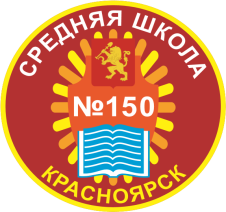 МУНИЦИПАЛЬНОЕ БЮДЖЕТНОЕ ОБЩЕОБРАЗОВАТЕЛЬНОЕ УЧРЕЖДЕНИЕ «СРЕДНЯЯ ШКОЛА № 150»660077, г. Красноярск, ул. Алексеева, 95 тел.8(391)276-05-56, E-mail: shkola150@yandex.ruСОГЛАСОВАНОМетодическим советомПротокол  №____от________2017 г.УТВЕРЖДАЮ:Директор школы____Л.В. Коматкова              Приказ №   от 1 сентября  2017 г.Продолжительность занятияПродолжительность занятияПериодич-ность в неделюКоличество часов в неделюКоличество часов в неделюКоличество часов в году1 группа2группа2 раза1 группа2 группаКоличество часов в году1 год обучения1час1,25 часа2 раза2 часа2,5часа148,5 часаКоличество часов по группам за годКоличество часов по группам за годКоличество часов по группам за годКоличество часов по группам за год66 ч.  82,5ч.148,5 часа№Тема занятияКол-во часов Кол-во часов Кол-во часов Кол-во часов Кол-во часов Изучаемые текстыДидактические материалы№Тема занятия1гр2 гр2 гр2 гр2 грИзучаемые текстыДидактические материалы1Вводное занятие. 11,251,251,251,25Анкеты «Я и мои любимые занятия», «Мои любимые детские книги», «Какой я читатель».2Знакомство с «Читательским портфелем».11,251,251,251,25Анкеты «Я и мои любимые занятия», «Мои любимые детские книги», «Какой я читатель».Тема 1. «Я расту...»Тема 1. «Я расту...»Тема 1. «Я расту...»Тема 1. «Я расту...»Тема 1. «Я расту...»Тема 1. «Я расту...»Тема 1. «Я расту...»Тема 1. «Я расту...»3-4«Радостный мир детства» В. Лунина222,52,52,5Стихотворения В. Лунина «Утреннее настроение», «Целыми днями», «Что я вижу».5-7«Я расту». 333,753,753,75Стихотворение А. Барто «Я расту». Пробы выразительного чтения. Стихотворение В. Левина «Случайное стихотворение», анаграммы. Графическое иллюстрирование8-10«Игры со словами»333,753,753,75Стихотворение А. Барто «Я расту». Пробы выразительного чтения. Стихотворение В. Левина «Случайное стихотворение», анаграммы. Графическое иллюстрирование11-15«Легко ли придумать свою сказку?»556,256,256,25Главы из книги Р. Погодина  «Книжка про Гришку». Литературно-творческое задание №1 «Сочини свою сказку»16Выставка работ « Сочини свою сказку»111,251,251,25Главы из книги Р. Погодина  «Книжка про Гришку». Литературно-творческое задание №1 «Сочини свою сказку»17-19«Поэтическая разминка» 333,753,753,75«Рифмы-загадки», «Играем в рифмы», «Я – поэт», «Рассыпавшиеся строчки».Стихотворения Н. Кончаловской «Удивительный огород», В. Орлова «Ворона». Творческие задания для фантазеров и знатоков слова20-22«Удивительные стихи детских поэтов»333,753,753,75«Рифмы-загадки», «Играем в рифмы», «Я – поэт», «Рассыпавшиеся строчки».Стихотворения Н. Кончаловской «Удивительный огород», В. Орлова «Ворона». Творческие задания для фантазеров и знатоков слова23-26«Веселые и грустные стихи о детстве»44555Стихотворения Э. Мошковской «Таблица умножения», «Какие бывают подарки», «Кислые стихи», «Я маму мою обидел». Творческое задание: нарисуй иллюстрацию к стихотворению.Пробы выразительного чтения27-32«Кем стать?»667,57,57,5Рассказ А. Раскина «Как папа выбирал профессию». Литературно-творческое задание № 2:  «Кем я мечтаю стать»33-34«Поэтическая разминка»222,52,52,5Стихотворения В. Берестова  «Дракон», В. Левина «Задачка с мухой», «Мышкина считалка», Дж. Чиарди «Об удивительных птицах». Творческие задания «Вставь рифму», «Собери стихи»Тема 2. «Кладовая природы»Тема 2. «Кладовая природы»Тема 2. «Кладовая природы»Тема 2. «Кладовая природы»Тема 2. «Кладовая природы»Тема 2. «Кладовая природы»Тема 2. «Кладовая природы»Тема 2. «Кладовая природы»35-38«Маленькие открытия в природе»44555Рассказы-миниатюры М. Пришвина «Разговор деревьев», «Последние грибы», «Берестяная трубочка».Творческое задание: нарисуй иллюстрацию к рассказу.Пробы выразительного чтения39-40«Веселые и грустные стихи о природе»222,52,52,5Стихотворения И. Токмаковой «Туман», «Голубая страна», «Подарили собаку», «Ничья кошка», «Я ненавижу Тарасова».Творческое задание: нарисуй иллюстрацию к стихотворению.Пробы выразительного чтения41-44«Познавательные сказки о природе»44555Сказки Э. Шима «Лягушонок и Ящерка», «Ландыш», «Полосы и пятнышки».Творческое задание: нарисуй иллюстрацию к сказке45-46«Красота и душа природы»222.52.52.5Рассказы Л. Толстого «Черемуха», Н. Сладкова «Песенки подо льдом»Пробы выразительного чтенияТема 3. «Сказочная страна»Тема 3. «Сказочная страна»Тема 3. «Сказочная страна»Тема 3. «Сказочная страна»Тема 3. «Сказочная страна»Тема 3. «Сказочная страна»Тема 3. «Сказочная страна»Тема 3. «Сказочная страна»47-48«Сказочная поэзия Г. Цыферова»2222,52,5Сказки-миниатюры Г. Цыферова из сборника «Как лягушки чай пили».Творческое задание: нарисуй иллюстрацию к сказке49-50«Сказки-загадки»2222,52,5Народная сказка «Три розы», сказка В. Берестова «Честное гусеничное»51-52«Удивительные сказки Н. Абрамцевой»2222,52,5Сказки Н. Абрамцевой «Котенок и Стеклышко», «Потеря».Творческое задание: нарисуй иллюстрацию к сказке.Пробы выразительного чтения53-54«Странные сказки К. Каспаравичюса»2222,52,5Сказки К. Каспаравичюса «Чайный клуб», «Спор», «Летучие книги».Литературно-творческое задание № 3:  «Необычная история об обычных вещах»55-56«Сказки по телефону» Д. Родари2222,52,5Сказки Д. Родари «Шоколадная дорога», «Страна, где все слова начинается с НЕ» из сборника «Сказки по телефону».Творческое задание: посоревнуйся с писателем57-58«Разноцветные сказки» С. Могилевской2222,52,5Сказки С. Могилевской «Желтая сказка», «Голубая сказка» из сборника «Разноцветные сказки».Творческие задания: нарисуй иллюстрацию к сказке; выпиши «цветные» слова из сказокТема 4. «Хочу все знать»Тема 4. «Хочу все знать»Тема 4. «Хочу все знать»Тема 4. «Хочу все знать»Тема 4. «Хочу все знать»Тема 4. «Хочу все знать»Тема 4. «Хочу все знать»Тема 4. «Хочу все знать»59-64«История вещей»66667,5Рассказы «Дырявое шило», «Как баклуши били», «Вилы и вилка», «Зачем нужны пуговицы», «От бусинки до окна», «Зеркало или жизнь» из сборника М. Шпагина «Что было до…».Литературный диктант, тесты65Выставка литературно-творческих работ11111,25Литературный праздник «Наши любимые книги». Выставка литературно-творческих работ учеников. 66Итоговое занятие.11111,25Литературный праздник «Наши любимые книги». Выставка литературно-творческих работ учеников. Итого:Итого:66 ч.66 ч.66 ч.66 ч.82,5Всего :148,5  часа                   Всего :148,5  часа                   Всего :148,5  часа                   Всего :148,5  часа                   Всего :148,5  часа                   Всего :148,5  часа                   Всего :148,5  часа                   Всего :148,5  часа                   